Муниципальное автономное дошкольное образовательное учреждениедетский сад № 50Муниципальный конкурс методических разработок«Интерактивное занятие по финансовой грамотности»Тема разработки: «Ярмарка старых игрушек»Автор разработки: Брякунова Ольга Михайловна, воспитатель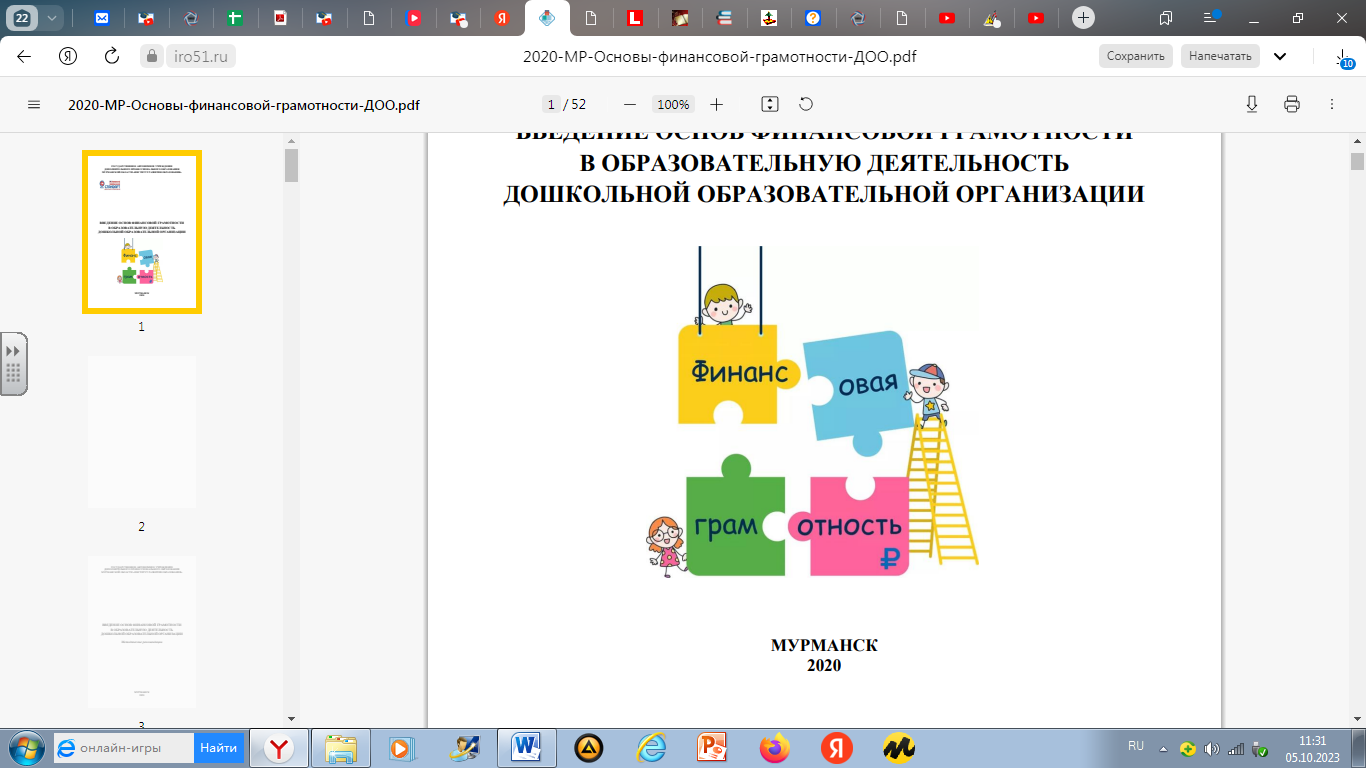 Введение Для чего дошкольнику экономика?Когда нужно начинать изучать?Как знакомить дошкольника с экономикой?Актуальность и новизна включения основ экономического воспитания в образовательную деятельность на уровне дошкольного образования.Необходимость принятия в повседневной жизни тех или иных финансовых решений, а также затруднения, возникающие при использовании современных финансовых инструментов, обуславливают важность приобретения каждым человеком знаний и навыков в области финансов. Под словом «финансы» в данном конкретном случае мы понимаем всю совокупность личных и семейных денежных средств, которыми будет распоряжаться человек в течение жизни. Правильное отношение к деньгам закладывается в детстве. Человек с рациональным отношением к деньгам выберет наиболее подходящую финансовому устройству общества стратегию финансового поведения. С точки зрения включения экономического воспитания в образовательную деятельность дошкольников 5-7 лет речь не идет и не может идти о полноценных знаниях, умениях или навыках рационального обращения с деньгами. Однако именно этот возраст является самым продуктивным в плане заложения таких индивидуально-психологических особенностей личности, как ответственность, бережливость, сила воли, которые в дальнейшем будут необходимы для воспитания финансово грамотного гражданина. Стратегия повышения финансовой грамотности в Российской Федерации на 2017–2023 годы, утвержденная распоряжением Правительства Российской Федерации от 25 сентября 2017 года № 2039-р, содержит определение финансовой грамотности как результата процесса финансового образования, который, в свою очередь, определяется как сочетание осведомленности, знаний, умений и поведенческих моделей, необходимых для принятия успешных финансовых решений и, в конечном итоге, для достижения финансового благосостояния. В дошкольном возрасте под финансовой грамотностью понимаются воспитание у ребенка бережливости, деловитости и рационального поведения в отношении простых обменных операций, здоровой ценностной оценки любых результатов труда, будь то товары или деньги, а также формирование у ребенка правильного представления о финансовом мире, которое сможет помочь ему стать самостоятельным и успешным человеком, принимающим грамотные, взвешенные решения. В соответствии с ФГОС ДО главной целью и результатом образования является развитие личности. Формирование финансовой грамотности приближает дошкольника к реальной жизни, пробуждает экономическое мышление, позволяет приобрести качества, присущие настоящей личности. В дошкольном возрасте закладываются не только основы финансовой грамотности, но и стимулы к познанию и образованию на протяжении всей жизни. Формируется общая культура личности ребенка, в том числе ценности здорового образа жизни, происходит развитие социальных, нравственных, эстетических, интеллектуальных, физических качеств, инициативности, самостоятельности и ответственности ребенка, формирование предпосылок учебной деятельности. Обеспечивается преемственность целей, задач и содержания образования, реализуемых в рамках образовательных программ различных уровней – дошкольного и начального общего образования» [1].Поэтому педагогу необходимо включить в планирование образовательно-воспитательной деятельности изучение основ финансовой грамотности с целью формирования у дошкольников социальных компетенций.Также, отметим, что эффективная педагогическая деятельность по изучению основ финансовой грамотности и их внедрение в практику возможна только в том случае, если в этот процесс активно включаются родители. Следовательно, при включении экономического воспитания в образовательную деятельность каждый педагог должен предусматривать финансовое просвещение родителей.Мы понимаем, что изучение дошкольниками основ финансовой грамотности ограничено определенным перечнем базовых финансово-экономических понятий в силу их возраста. И наиболее эффективными для формирования финансовой грамотности  считаем интерактивные формы и методы организации занятий, которые обеспечивают постоянную вовлеченность всех участников в процесс обучения, направлены на самостоятельное приобретение и практическое применение знаний и умений. В такие занятия можно включить театральные постановки, проблемные ситуации, игровые элементы.Цель методической разработки: создание условий для формирования формированию первичных социальных компетенций воспитанников в сфере личных и семейных финансов.Задачи:1. Дать дошкольникам первичные финансовые и экономические представления; обогатить словарный запас дошкольников финансово-экономическими понятиями; объяснить взаимосвязь между экономическими и этическими категориями: труд, товар, деньги, цена, стоимость — с одной стороны и нравственными понятиями, такими, как бережливость, честность, экономность, щедрость и т.д.;2. Способствовать  умению соизмерять потребности с реальными возможностями их удовлетворения; стимулировать мотивацию к бережливости, накоплению, полезным тратам;3. Содействовать формированию позитивной социализации и личностному развитию детей;4. Воспитание уважения к своему и чужому труду, добросовестному отношению к посильному труду; воспитание нравственно-экономических качеств личности: трудолюбия, деловитости,  ответственности и самоконтроля,  поиска наилучшего выхода из ситуации; воспитание бережного отношения  к семейному достоянию.Основная частьСценарий занятия«Игрушечная ярмарка»Цель занятия: создание условий для формирования формированию первичных социальных компетенций воспитанников в сфере личных и семейных финансов.Конспект занятияСкоморох:- На ярмарку, на ярмарку! Спешите все сюда!   Здесь игры и игрушки, давно вас ждут, друзья! Ребята рассаживаются на стульях.          Скоморох: - Здравствуйте, гости дорогие!           - Удобно ли вам, гости любезные? Всем ли видно? Всем ли слышно? Всем ли места хватило? Есть такая поговорка – «В тесноте, да не в обиде!»          -  Мы с вами  на ярмарке. Ребята,  а что такое ярмарка? Ответы детей. 	Скоморох:-  Поглядите, да скажите, какой товар здесь продается? (Игрушки) - Откуда они появились?Ответы детей. 	Скоморох:  - А почему вы хотите их продать или обменять?Ответы детей 	Скоморох:- Вам нравятся игрушки? Хотите с ними поиграть? Тогда давайте сейчас будем приглашать по очереди хозяина каждой игры или игрушки выйти на импровизированную сцену и рассказать нам о ней.Дети берут игрушку, рассказывают о ней- как называется, как в нее играть. 	Скоморох: - Хороши у вас игрушки: куклы, мишки и зверюшки.   С ними весело играть, но не надо забывать: Игрушки, не люди, но все понимают, и очень не любят, когда их ломают.Пусть игрушки дружат с нами, обижать мы их не станем! Поиграем и потом все на место уберем.(минутка отдыха)Скоморох: -  На Руси уж так повелось, чтоб весело всем и счастливо жилось.   Чтоб не плакал никто, не скучал, и в разные игры играл.   А что за ярмарка без карусели?Игра «Карусели»(Ведущий держит зонт с привязанными ленточками. Дети берутся за ленты и двигаются по кругу со словами «Еле, еле, еле, еле закружились карусели. А потом, потом, потом все бегом, бегом, бегом! Тише, тише, не спешите. Карусель остановите. Раз-два, раз-два. Вот и кончилась игра». Дети останавливаются.)Скоморох: -  Тары-бары-тары-бары! Есть отличные товары.     Разбирайте - поскорей! Опередите всех гостей!     Кому ту игру, кому другую…Товары что надо! Подходите, будем рады.     Кошельки доставайте и товары разбирайте.Когда все игрушки закончились или были обменены,Скоморох: - Вот и солнышко за тучку скрылось. Наша ярмарка закрылась.   Снова приходите к нам! Очень рады были вам.   Тут и ярмарке конец! Кто пришел, тот молодец! Скоморох перевоплощается в воспитателя и проводит рефлексию.Воспитатель:- Ну а теперь давайте сядем в большой круг и обсудим наше мероприятие.              Вопросы к детям: что понравилось? какие были трудности? что удивило? что больше всего запомнилось? есть ли какие-то предложения, просьбы? Что важнее денег?Методические рекомендации по подготовке и проведению занятия «Ярмарка старых игрушек»Перед занятием необходимо предварительно провести следующую работу с детьми и родителями:1. Прочитать с детьми сказку «Необычная игрушка» (автор Ирис Ревю) про мальчика, у которого было очень большое количество всевозможных игр.  2. На  утреннем круге обсудить с детьми - почему  родители тратят на игрушки огромное количество денег, что им приходится делать, чтобы покупать игрушки и различные вещи (примерные ответы детей: родители много работают, устают и уделяют детям мало внимания);   как же помочь родителям сэкономить деньги, сохранить семейный бюджет. В результате обсуждения важно подойти к выводу, что можно не покупать новые игрушки, а обменяться ими. На этом основании воспитатель предлагает детям устроить «Ярмарку старых игрушек». Как же это сделать? Совместно с детьми разработать план действий по подготовке к «Ярмарке старых игрушек»:1. Сообщить родителям о мероприятии.2. Выбрать день проведения мероприятия.3. Посмотреть презентацию «Деньги разных стран».4. Разработать и создать атрибуты к мероприятию: «купюры группы» (как они выглядят, что должно быть на них изображено), кошельки, прилавок, на котором будут размещены игрушки.5. Украсить группу.6. Договориться об условиях и правилах проведения «Ярмарки старых игрушек» (за одну купюру можно получить одну игрушку).7. Выбрать «Скомороха», который будет проводить мероприятие.8. Принести из дома игрушки, игры и разложить на «прилавке».План проведения занятия.1. Встреча воспитателя в роли «Скомороха». 2. Представление ребенка своей игры или игрушки. Ребенок рассказывает о ней: название, как играть.3. Предоставление детям выбора игрушек.4. Обмен игрушек или игр на купюры группы.5. Рефлексия.Рекомендуем проводить занятие с детьми старшего дошкольного возраста.Материально-техническое обеспечение содержания занятия«Игрушечная ярмарка»1. Помещение в группе и вывеска «Ярмарка старых игрушек».2. Прилавок для товара – игрушек.3. Музыкальное сопровождение (фольклорные произведения).4. Кошельки, купюры.5. Игрушки и игры.Список использованной литературы1. И. Ревю «Необычная игрушка», Lit-Ra.su, онлайн библиотека, источник: https://lit-ra.su/iris-revyu.2. Методические рекомендации для педагогических работников по реализации основной образовательной программы дошкольного образования в части экономического воспитания дошкольников,https://docs.edu.gov.ru/document/f22e87b648b2a2f2654d07843942f0bb/ (дата обращения 05.10.2023 г.).3. Финансовая грамотность со Светланой Толкачёвой, https://www.youtube.com/channel/UCN5AtnysK4lt7cVYE7ESMOQ (дата обращения 05.10.2023 г.).Приложение 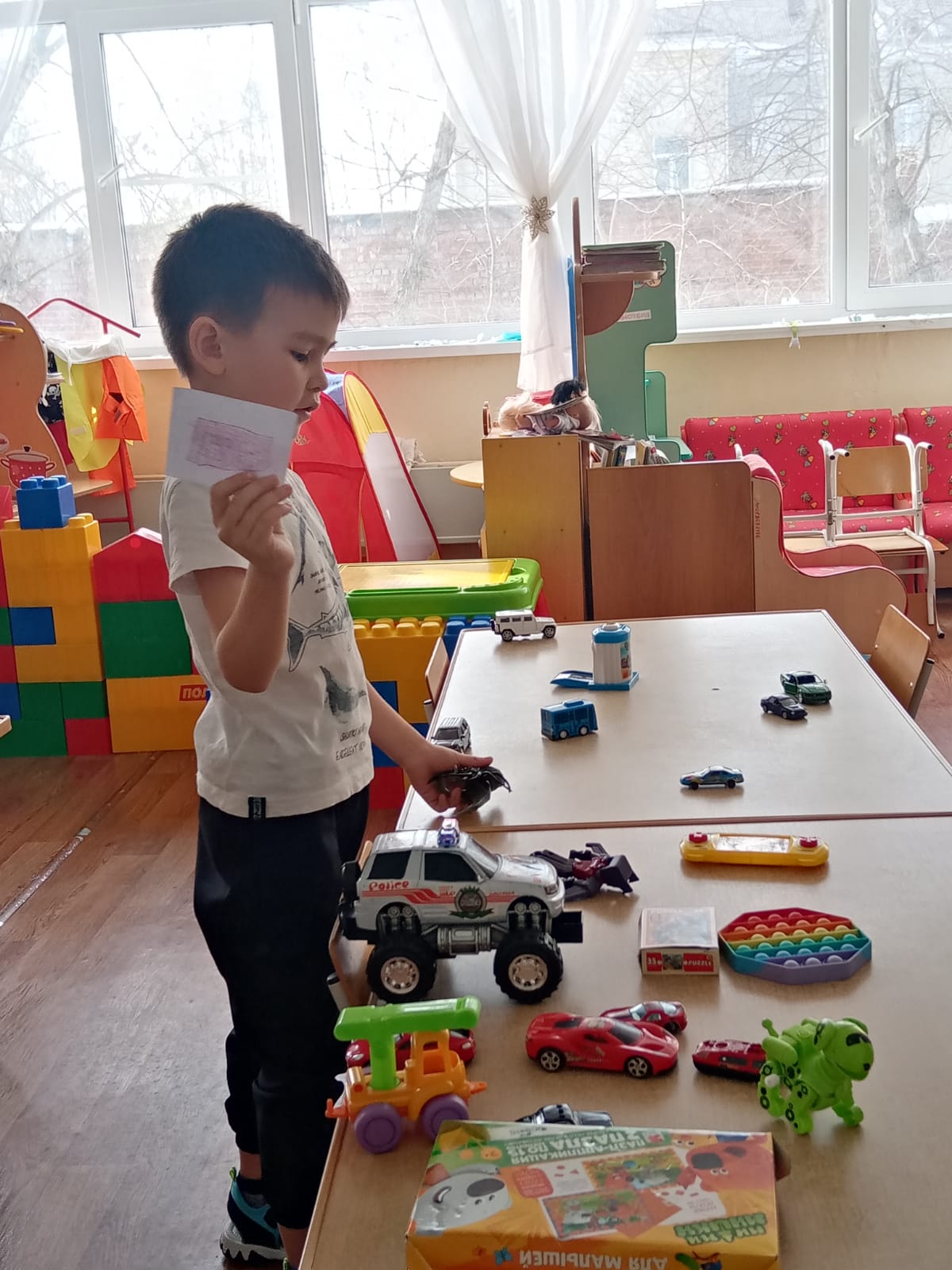 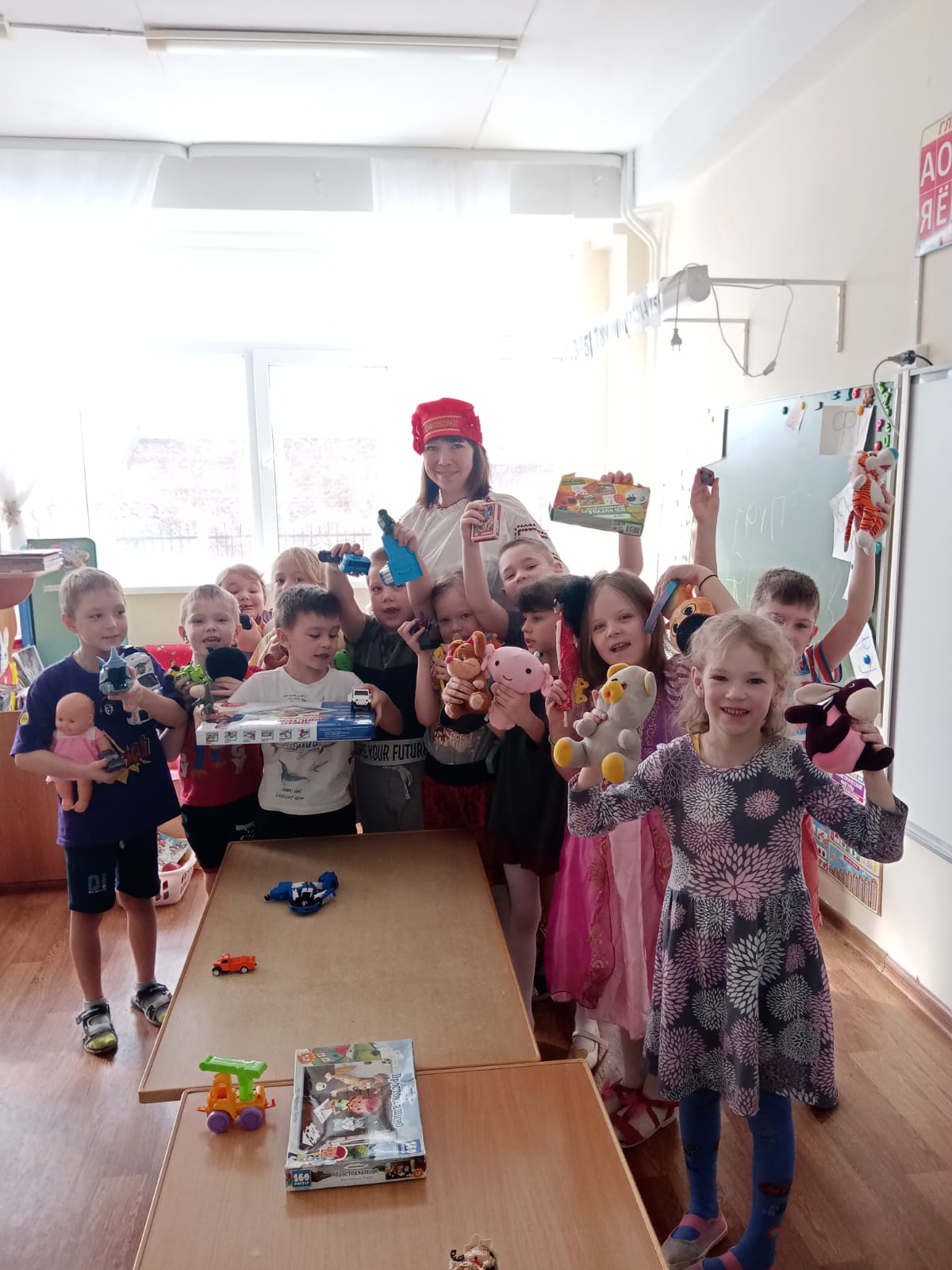 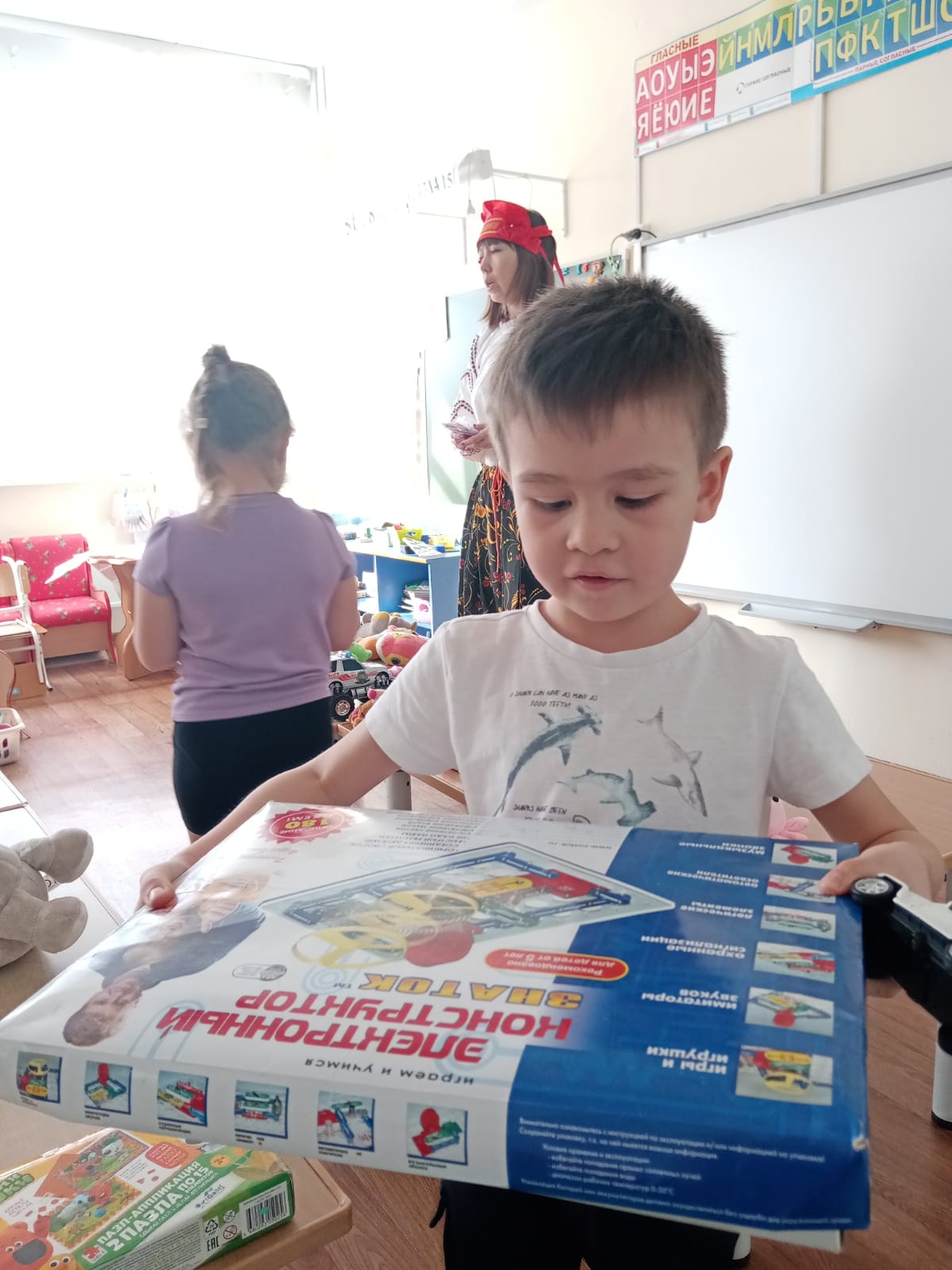 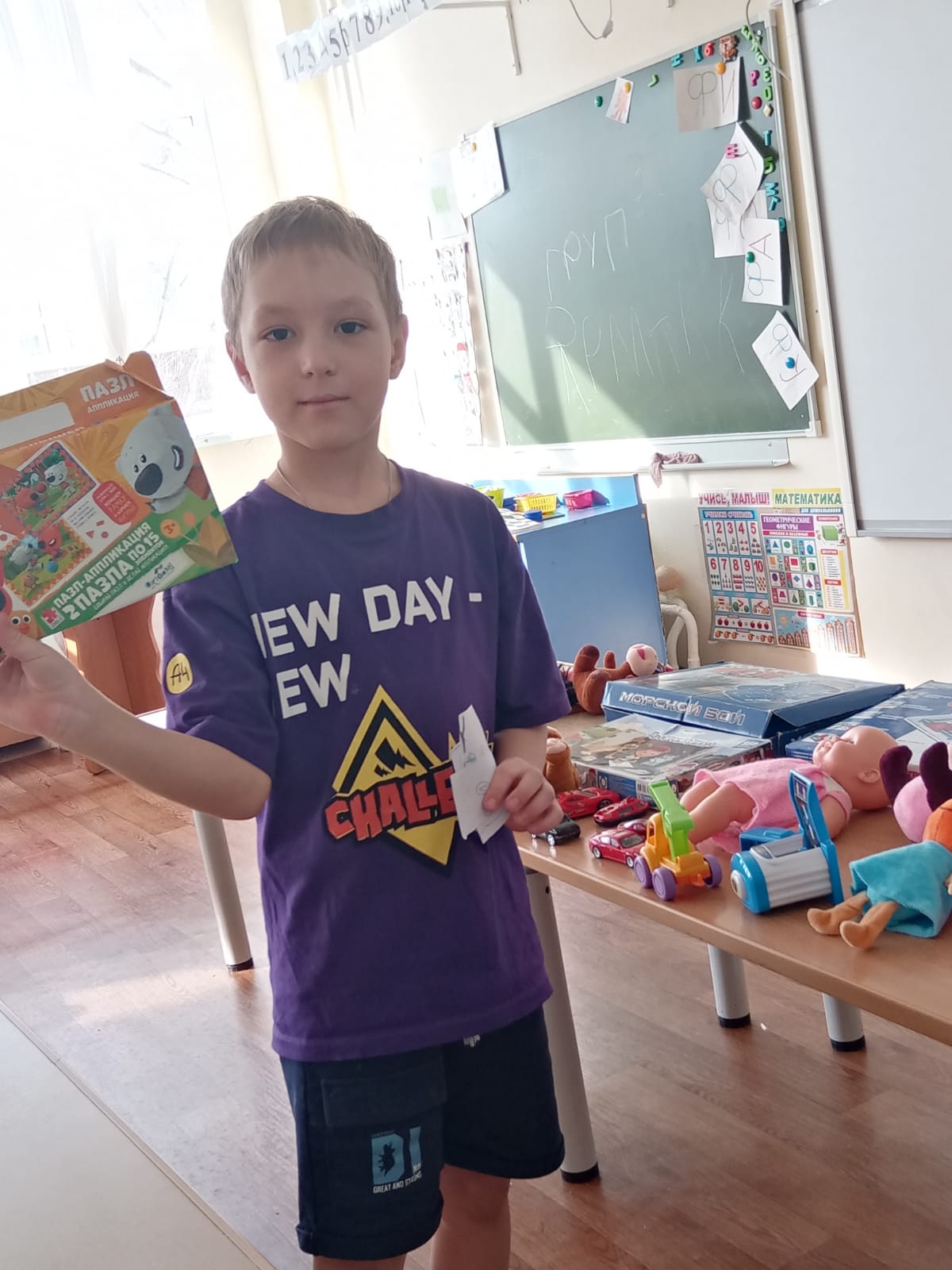 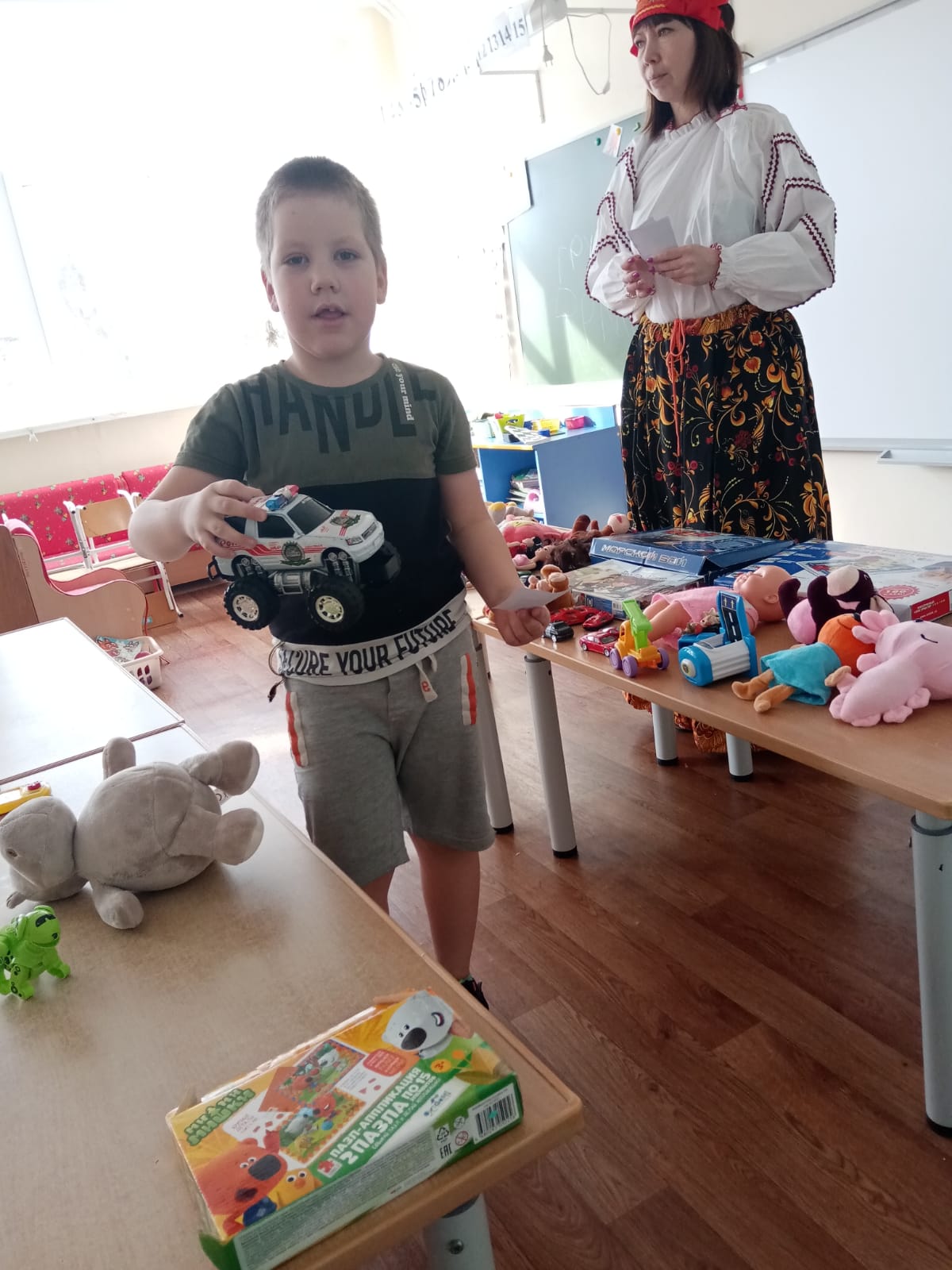 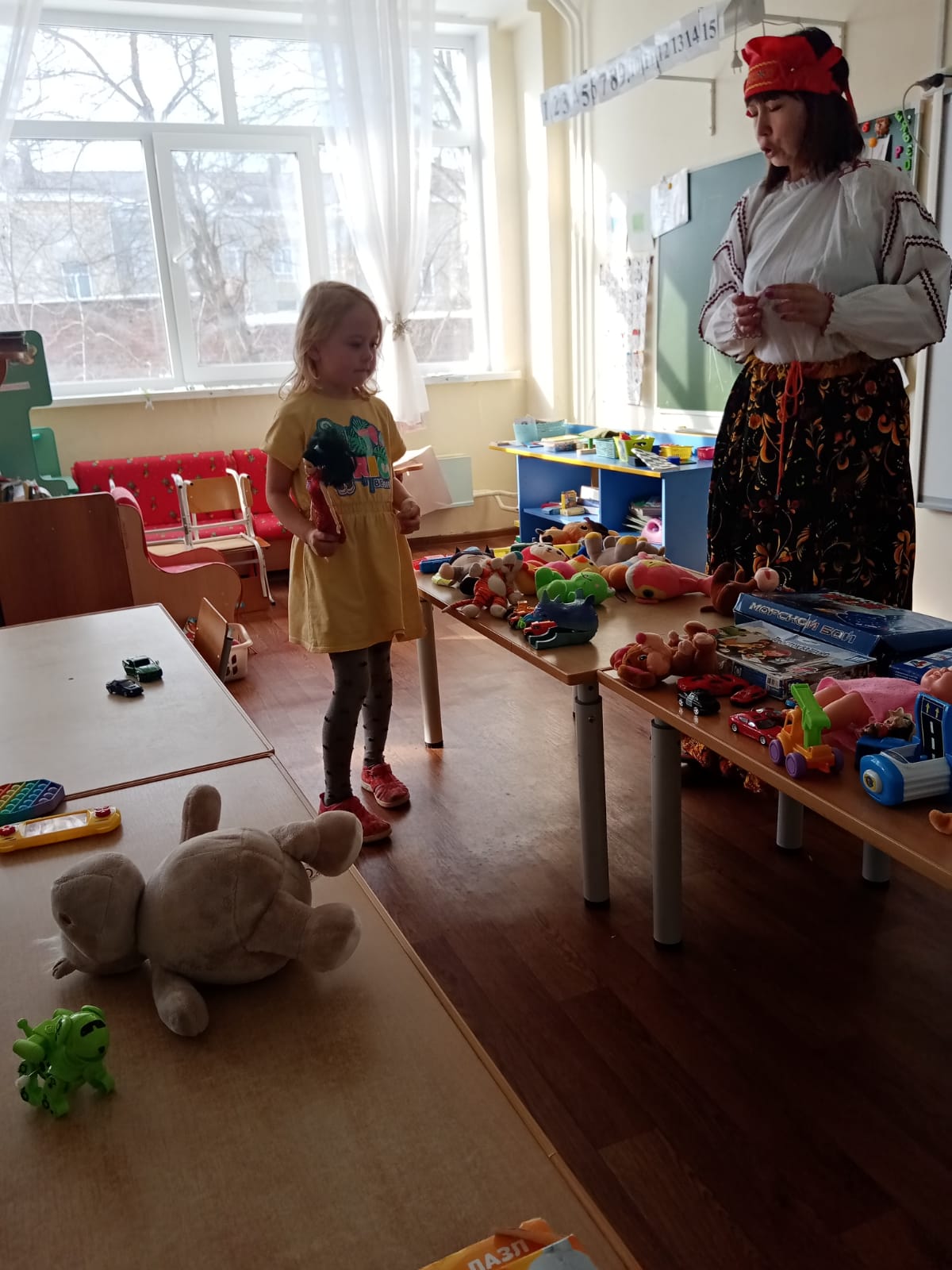 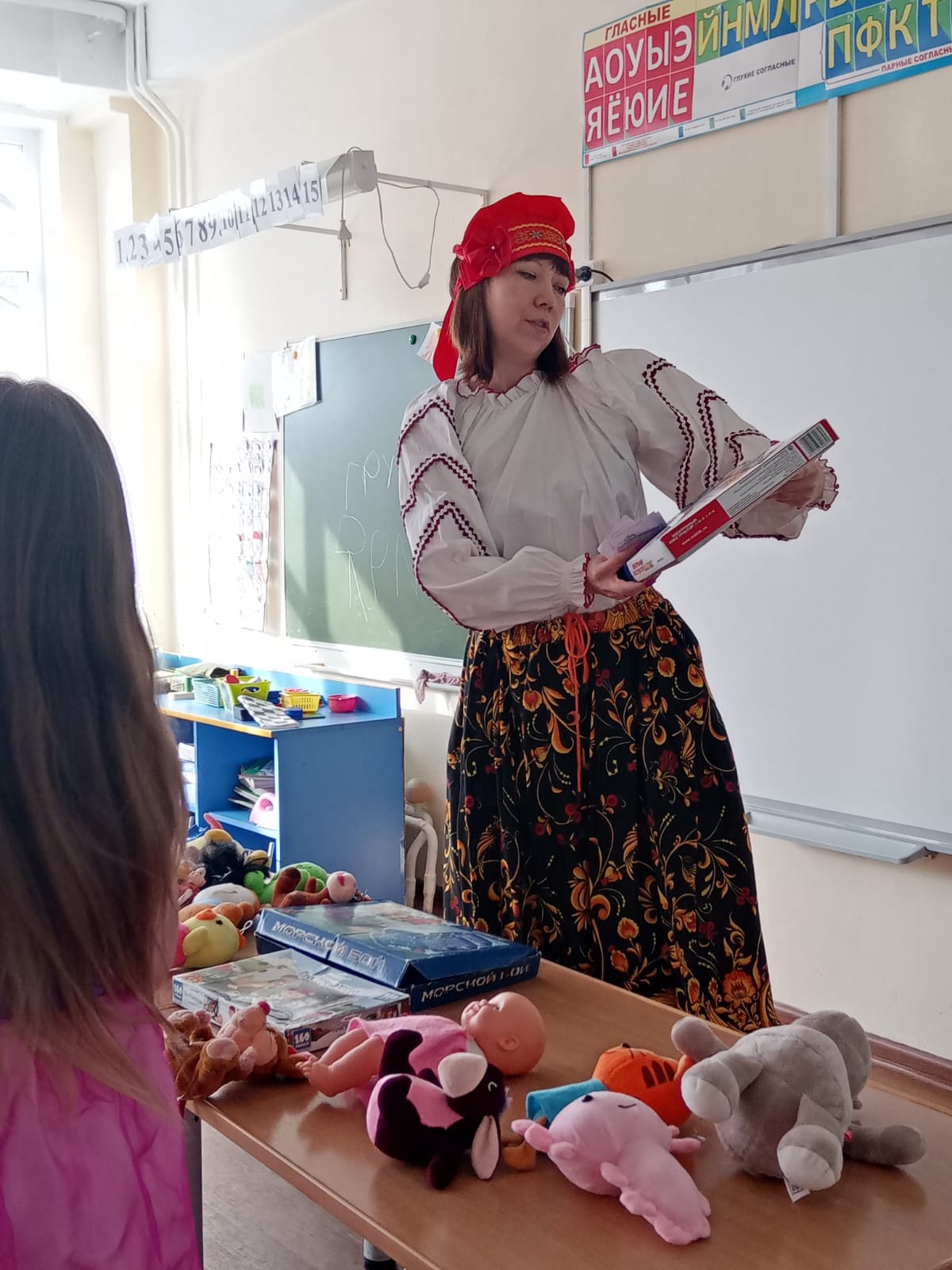 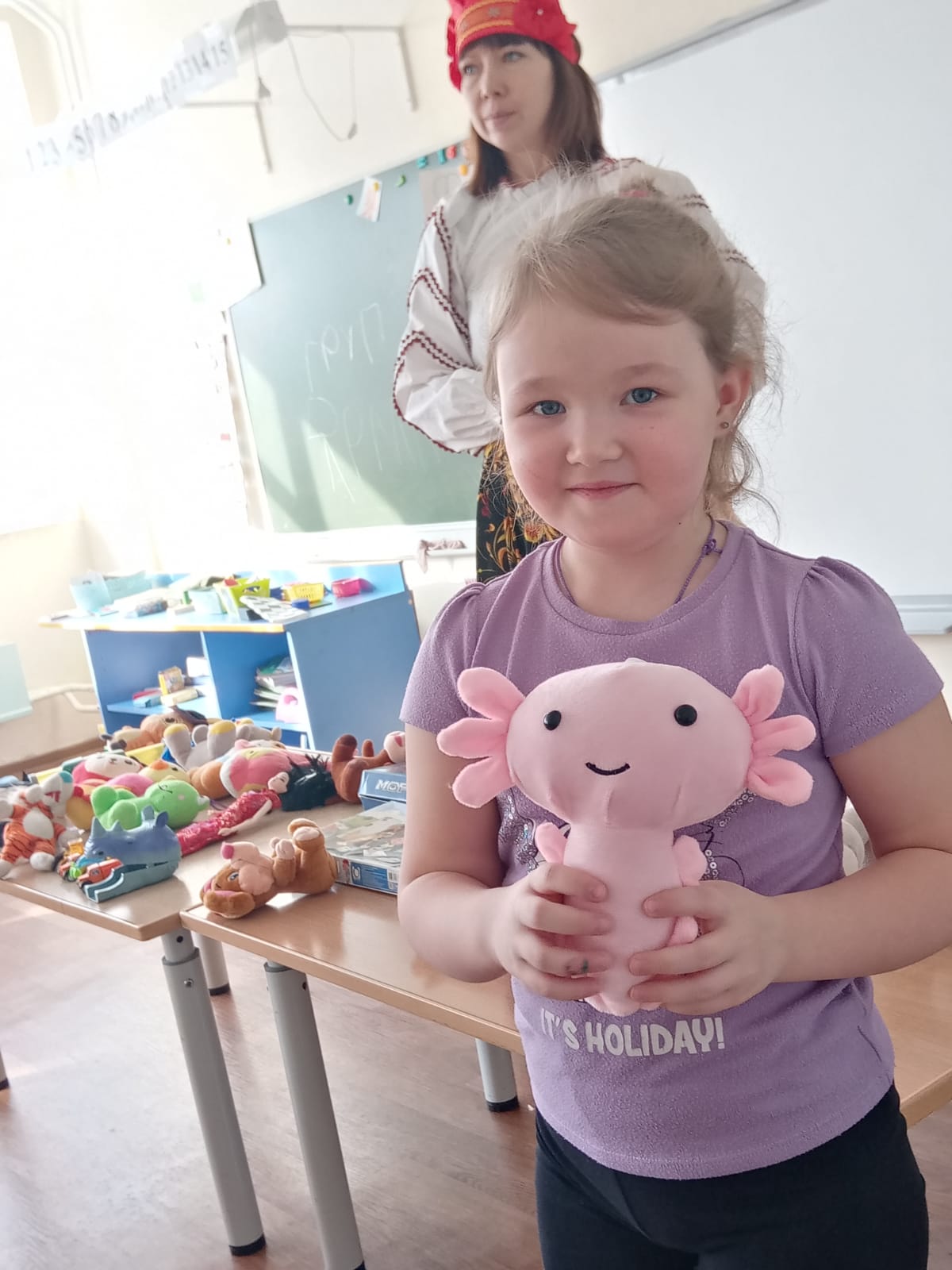 